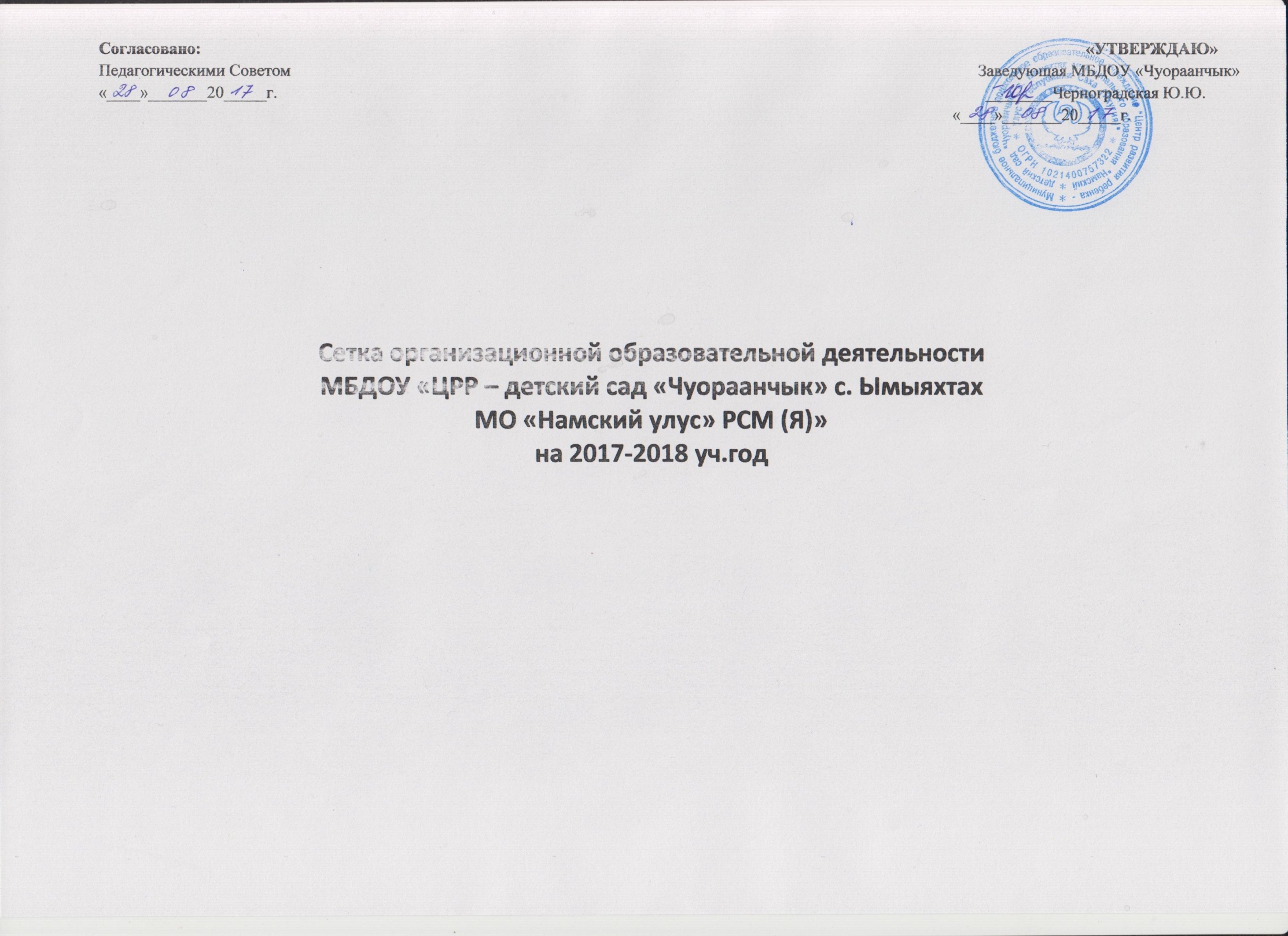 1 младшей группы«УТВЕРЖДАЮ»                                       Заведующая МБДОУ «Чуораанчык»                                                                    ________Черноградская Ю.Ю.                                «____»_______20_____г. Сетка организационной образовательной деятельности средней  группына 2017-2018 уч.год«УТВЕРЖДАЮ»                                       Заведующая МБДОУ «Чуораанчык»                                                                    ________Черноградская Ю.Ю.                                «____»_______20_____г. Сетка организационной образовательной деятельности подготовительной  группына 2017-2018 уч.годВремяПонедельникВторникСредаЧетвергПятницаОбязательная часть – 60 %Часть формирующая участниками образовательных отношений -40 %Обязательная часть – 60 %Часть формирующая участниками образовательных отношений -40 %Обязательная часть – 60 %Часть формирующая участниками образовательных отношений -40 %Обязательная часть – 60 %Часть формирующая участниками образовательных отношений -40 %Обязательная часть – 60 %Часть формирующая участниками образовательных отношений -40 %Обязательная часть – 60 %Часть формирующая участниками образовательных отношений -40 %Продолжительность ООД – 10 минутНедельная нагрузка -1 час 40 минут (ОЧ – 90 минут, ФЧ -60 минут)Продолжительность ООД – 10 минутНедельная нагрузка -1 час 40 минут (ОЧ – 90 минут, ФЧ -60 минут)Продолжительность ООД – 10 минутНедельная нагрузка -1 час 40 минут (ОЧ – 90 минут, ФЧ -60 минут)Продолжительность ООД – 10 минутНедельная нагрузка -1 час 40 минут (ОЧ – 90 минут, ФЧ -60 минут)Продолжительность ООД – 10 минутНедельная нагрузка -1 час 40 минут (ОЧ – 90 минут, ФЧ -60 минут)Продолжительность ООД – 10 минутНедельная нагрузка -1 час 40 минут (ОЧ – 90 минут, ФЧ -60 минут)Первая половина дняПервая половина дняПервая половина дняПервая половина дняПервая половина дняПервая половина дня9 ч.30 м.-9 ч.40Музыка («Художественно –эстетическое развитие»)Формирование элементарных математических представлений («Познавательное развитие»)Ознакомление с окружающим(«Познавательное развитие»)Музыка («Художественно –эстетическое развитие»)Аппликация/конструирование(«Художественно –эстетическое развитие»)Игровая деятельность 10 минутИгровая деятельность 10 минутИгровая деятельность 10 минутИгровая деятельность 10 минутИгровая деятельность 10 минут9 ч.50 м- 10 ч.00 мин.Физическая культура («Физическое развитие»)Физическая культура («Физическое развитие»)Художественная литература /Развитие речи («Речевое развитие»)Рисование/лепка(«Художественно –эстетическое развитие»)Физическая культура («Физическое развитие»)ВремяПонедельникВторникСредаЧетвергПятницаОбязательная часть – 60 %Часть формирующая участниками образовательных отношений -40 %Обязательная часть – 60 %Часть формирующая участниками образовательных отношений -40 %Обязательная часть – 60 %Часть формирующая участниками образовательных отношений -40 %Обязательная часть – 60 %Часть формирующая участниками образовательных отношений -40 %Обязательная часть – 60 %Часть формирующая участниками образовательных отношений -40 %Обязательная часть – 60 %Часть формирующая участниками образовательных отношений -40 %Продолжительность ООД – 20 минутНедельная нагрузка -3 часа  20 минут (ОЧ – 90 минут, ФЧ -60 минут)Продолжительность ООД – 20 минутНедельная нагрузка -3 часа  20 минут (ОЧ – 90 минут, ФЧ -60 минут)Продолжительность ООД – 20 минутНедельная нагрузка -3 часа  20 минут (ОЧ – 90 минут, ФЧ -60 минут)Продолжительность ООД – 20 минутНедельная нагрузка -3 часа  20 минут (ОЧ – 90 минут, ФЧ -60 минут)Продолжительность ООД – 20 минутНедельная нагрузка -3 часа  20 минут (ОЧ – 90 минут, ФЧ -60 минут)Продолжительность ООД – 20 минутНедельная нагрузка -3 часа  20 минут (ОЧ – 90 минут, ФЧ -60 минут)Первая половина дняПервая половина дняПервая половина дняПервая половина дняПервая половина дняПервая половина дня9 ч.30 м.-9 ч.50Ознакомление с окружающим(«Познавательное развитие») Формирование элементарных математических представлений («Познавательное развитие»)Развитие речи Художественная литература («Речевое развитие»)Лепка /рисование(«Художественно –эстетическое развитие»)Аппликация/конструирование(«Художественно –эстетическое развитие»)Игровая деятельность 10 минутИгровая деятельность 10 минутИгровая деятельность 10 минутИгровая деятельность 10 минутИгровая деятельность 10 минут10 ч.05 м- 10 ч.25 мин.Физическая культура («Физическое развитие»)Физическая культура («Физическое развитие») Музыка («Художественно –эстетическое развитие»)Физическая культура («Физическое развитие»)Музыка («Художественно –эстетическое развитие»)ВремяВремяПонедельникВторникСредаЧетвергПятницаОбязательная часть – 60 %Часть формирующая участниками образовательных отношений -40 %Обязательная часть – 60 %Часть формирующая участниками образовательных отношений -40 %Обязательная часть – 60 %Часть формирующая участниками образовательных отношений -40 %Обязательная часть – 60 %Часть формирующая участниками образовательных отношений -40 %Обязательная часть – 60 %Часть формирующая участниками образовательных отношений -40 %Обязательная часть – 60 %Часть формирующая участниками образовательных отношений -40 %Обязательная часть – 60 %Часть формирующая участниками образовательных отношений -40 %Продолжительность ООД – 30 минутНедельная нагрузка -8 часа  30 минут (ОЧ – 90 минут, ФЧ -60 минут)Продолжительность ООД – 30 минутНедельная нагрузка -8 часа  30 минут (ОЧ – 90 минут, ФЧ -60 минут)Продолжительность ООД – 30 минутНедельная нагрузка -8 часа  30 минут (ОЧ – 90 минут, ФЧ -60 минут)Продолжительность ООД – 30 минутНедельная нагрузка -8 часа  30 минут (ОЧ – 90 минут, ФЧ -60 минут)Продолжительность ООД – 30 минутНедельная нагрузка -8 часа  30 минут (ОЧ – 90 минут, ФЧ -60 минут)Продолжительность ООД – 30 минутНедельная нагрузка -8 часа  30 минут (ОЧ – 90 минут, ФЧ -60 минут)Продолжительность ООД – 30 минутНедельная нагрузка -8 часа  30 минут (ОЧ – 90 минут, ФЧ -60 минут)Первая половина дняПервая половина дняПервая половина дняПервая половина дняПервая половина дняПервая половина дняПервая половина дня9 ч.30 м.-10 ч.00Ознакомление с окружающим(«Познавательное развитие») Ознакомление с окружающим(«Познавательное развитие») Формирование элементарных математических представлений («Познавательное развитие»)Русский язык («Речевое развитие»)Формирование элементарных математических представлений («Познавательное развитие»)Музыка («Художественно –эстетическое развитие»)Игровая деятельность 10 минутИгровая деятельность 10 минутИгровая деятельность 10 минутИгровая деятельность 10 минутИгровая деятельность 10 минутИгровая деятельность 10 минут10 ч.10 м- 10 ч.40 мин.Музыка («Художественно –эстетическое развитие»)Музыка («Художественно –эстетическое развитие»)ГрамотаРазвитие речи («Речевое развитие»)ГрамотаРусский язык («Речевое развитие»)Вторая половина дняВторая половина дняВторая половина дняВторая половина дняВторая половина дняВторая половина дняВторая половина дня16 ч.15 мин-16.45 минХудожественная литература («Речевое развитие»)Художественная литература («Речевое развитие»)Аппликация/конструирование(«Художественно –эстетическое развитие»)Лепка /рисование(«Художественно –эстетическое развитие»)Физическая культура («Физическое развитие»)Физическая культура («Физическое развитие»)16 ч.55 мин-17 ч.25 мин.Физическая культура («Физическое развитие»)Физическая культура («Физическое развитие»)17 ч.10-17.40 мин.Экспериментирование